ЧЕРКАСЬКА МІСЬКА РАДА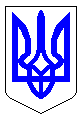 ЧЕРКАСЬКА МІСЬКА РАДАВИКОНАВЧИЙ КОМІТЕТРІШЕННЯВід 24.03.2017 № 289Про проведення весняного двомісячника з благоустрою,озеленення та поліпшення санітарного стану містаЧеркаси у 2017 році	Відповідно до п. 1 ст. 30 Закону України «Про місцеве самоврядування в Україні», розпорядження Кабінету Міністрів України від                      № 777-р «Деякі питання проведення щорічної акції «За чисте довкілля» та дня благоустрою територій населених пунктів», з метою забезпечення належного санітарного стану і озеленення на території міста, враховуючи пропозиції департаменту житлово-комунального комплексу, виконавчий комітет Черкаської міської радиВИРІШИВ: 1. Провести в місті Черкаси весняний двомісячник з благоустрою, озеленення та поліпшення санітарного стану міста Черкаси з 31 березня до              10 травня 2017 року.2. Міський день благоустрою провести 08 квітня 2017 року.3. Директорам департаментів Черкаської міської ради:3.1. Організувати силами комунальних підприємств, організацій, установ та закладів виконання робіт із наведення належного санітарного стану на закріплених та прилеглих територіях, відповідно до пункту 2.6 Правил благоустрою міста Черкаси, затверджених рішенням міської ради від 11.11.2008 №4-688 (зі змінами).3.2. Взяти під персональну відповідальність проведення робіт із благоустрою, санітарної очистки і озеленення територій підвідомчих підприємств, організацій, установ та закладів.4. Директору департаменту освіти та гуманітарної політики              Волошину І. В. залучити працівників учбових закладів до участі у проведенні весняного двомісячника з благоустрою.5. Директору департаменту охорони здоров'я та медичних послуг Стаднику О. М. залучити працівників закладів охорони здоров'я та медичних послуг до участі у проведенні весняного двомісячника з благоустрою.6. Директору департаменту житлово-комунального комплексу             Яценку О.О.:6.1. Залучити комунальні підприємства департаменту щодо вивезення сміття під час проведення весняного двомісячника з благоустрою.6.2. Забезпечити очищення зелених смуг міських шляхів від накопиченого сміття.7. Директору департаменту організаційного забезпечення                   Маліщук Л.М.:7.1. Забезпечити публікацію в засобах масової інформації звернення Черкаської міської ради до населення, керівників підприємств, організацій щодо необхідності проведення робіт із забезпечення належного санітарного стану на територіях, прилеглих до їх об’єктів.7.2. Інформувати мешканців міста через засоби масової інформації, на дошках для оголошень біля кожного житлового і нежитлового будинку про проведення весняного двомісячника з благоустрою, озеленення та поліпшення санітарного стану міста у 2017 році.7.3. До участі у виконанні запланованих заходів весняного двомісячника з благоустрою, озеленення та поліпшення санітарного стану міста Черкаси у 2017 році залучити працівників підприємств, установ та організацій району незалежно від форм їх власності та відомчого підпорядкування, громадськість.8. Начальнику управління інспектування Давиденку О.Г. забезпечити контроль за станом благоустрою міста, дотриманням та здійсненням заходів під час проведення весняного двомісячника з благоустрою, озеленення та поліпшення санітарного стану міста Черкаси у 2017 році.9. Контроль за виконанням цього рішення покласти на директора департаменту житлово-комунального комплексу Яценка О.О.Міський голова                        				       А.В. Бондаренко	